Alfreton Town CouncilAgenda 20th July 2021Rodgers Lane,Alfreton,Derbyshire DE55 7FFTelephone 01773 520032Town Mayor andElected Members Alfreton Town Council.14th July 2021Dear Member,I hereby give you notice that the next meeting of the Full Council will be held at Woodbridge Junior School on: Tuesday 20th July 2021 at 7:00pmAll Members of the Council are summoned to attend for the purpose of considering and resolving the business to be transacted as set out in the following agenda.Yours sincerely,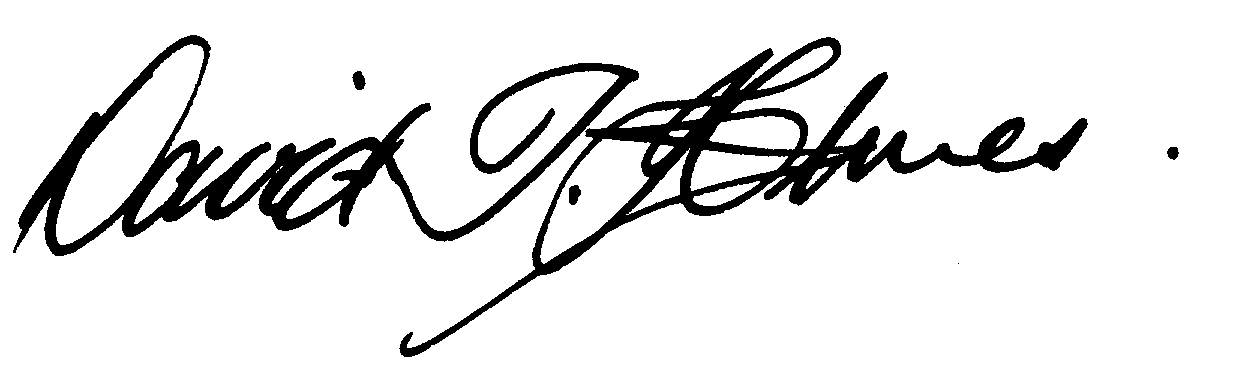 David T Holmes,Joint Town ClerkMEETING OF ALFRETON TOWN COUNCILORDER OF BUSINESS73/21 To receive apologies for absence74/21 To receive any declarations of interest from MembersMembers are requested to declare the existence and nature of any disclosable pecuniary interest and/or other interest, not already on their register of interests, in any item on the agenda and withdraw from the meeting at the appropriate time, or to request a dispensation. Please note that appropriate forms should be completed prior to commencement of the meeting.75/21 Recording and Filming of Council and Committee MeetingsThe right to record, film and to broadcast meetings of the council and committees is established following the Local Government Audit and Accountability Act 2014. This is in addition to the rights of the press and public to attend such meetings. Meetings or parts of the meetings from which the press and public are excluded may not be filmed or recorded. Members of the public are permitted to film or record meetings to which they are permitted access, in a non-disruptive manner.76/21 Public ParticipationThe period of time designated for public participation at a meeting shall not exceed 20 minutes, a member of the public shall not speak for more than 3 minutes, unless directed by the Town Mayor of the meeting. A question may only be asked if notice has been given by delivering it in writing or e-mail to the Town Clerk 7 clear days before the meeting, unless the Town Mayor regards it as urgent in his opinion.A separate public participation procedure exists.Link to Alfreton Town Council policies and procedures77/21 To consider any items which should be taken in exclusion of the press and publicIf the Council decides to exclude the press and public it will be necessary to pass a resolution in the following terms:- “That in view of the confidential nature of the business about to be transacted, to consider a resolution to exclude the Press and Public from the meeting in accordance with the Public Bodies (Admission to Meetings) Act 1960, s1, in order to discuss the item.  A reason must be stated78/21 To hear from a representative of Derbyshire Police should one be available79/21 To read and consider the Minutes of the Meeting of Alfreton Town Council held on Tuesday 22nd June 2021 copies have been circulated to each Member with the summons to attend the meeting; the Minutes may be taken as read. 80/21 After consideration to approve the signature of the Meeting Minutes of Tuesday 22nd June 2021 by the person presiding as a correct record81/21 To dispose of business, if any, remaining from the last meetingThere are none82/21 To receive and consider reports and minutes of committeesa. Events Committee – May 202183/21 To receive and consider additional agenda items in the order in which they have been notified.To hear a verbal report on the highway works on the traffic island on Mansfield RoadTo consider requesting an arrival board at Alfreton Bus StationTo receive a report on the removal of passenger compensation by East Midlands Railway for cancelled servicesTo ratify the purchase of dog bags, 100,000 and to consider the purchase of dog bag dispensers.To receive an update on a casual vacancy due to the resignation of Councillor Ben Slade To consider a response to the Amber Valley Borough Council Local Plan consultationTo receive an update on the Community HubTo receive an update on the Regeneration Plan and Welcome Back Fund allocationTo consider an Alarm System upgrade for Alfreton HouseTo consider a grant application from South Normanton Area Foodbank for £2,50084/21 To authorise the signing of orders for paymentJune £11,820.3485/21 To receive reports from Members who may have attended Outside Bodies meetingsACTS - Councillor Marlene BennettAlfreton Community Forum – Councillor Mary KerryAlfreton Heritage – Councillor Keith WoodAmber Valley Access – Councillor Cheryl O’BrienPub Watch – Councillor Marlene BennettDerbyshire Unemployed Workers – Councillors Steve Marshall-Clarke & Mary KerryAlfreton Community Hall – Councillor Scott Walker or nomineePentrich Revolution – Councillor Keith WoodPolice Forum – Councillor Steve Marshall-Clarke86/21 To consider 4 topics for communication87/21 To ratify Planning Applications:Ref: AVA/2021/0654Address: Land South Of Mansfield Road And North Of A38, Mansfield Road, Alfreton, Derbyshire, Proposal: Non material amendment to AVA/2015/0977 to hand the bungalow and omit the garage on the Hanbury (AS) house type on plot 292Date Valid:7/Jun/2021Decision Expected:28/Jun/2021Ref: AVA/2021/0677Address: 22 Wingfield Road, Alfreton, Derbyshire, DE55 7ANProposal: Single storey and two storey front and side extensions and rear single storey extensionDate Valid:14/Jun/2021Decision Expected:2/Aug/2021 Ref: AVA/2021/0687Address:9 Derby Road, Alfreton, Derbyshire, DE55 7AQ,Proposal:First floor side extension over existing single side extensionDate Valid:14/Jun/2021Decision Expected:2/Aug/2021Ref: AVA/2021/0380Address: Red House Nursery, 109 Mansfield Road, Alfreton, Derbyshire, DE55 7JPProposal:Erection of 3 single occupancy bungalows (Use Class C2 Residential institution)Date Valid:16/Jun/2021Decision Expected:4/Aug/2021Ref: AVA/2021/0693Address: Land At Copthorne Drive, Eachwell Lane, Alfreton, DerbyshireProposal: Erection of single dwelling and associated infrastructure.Date Valid:18/Jun/2021Decision Expected:6/Aug/2021Ref: AVA/2021/0696Address: Land On The Corner Of Aumonier Way And Bunting Close, Aumonier Way, Alfreton, DerbyshireProposal: Erection of 7 dwellings (plots 317-323)Date Valid:18/Jun/2021Decision Expected:6/Aug/2021Ref: AVA/2021/0700Address: The Grange, Marshall Street, Alfreton, Derbyshire, DE55 7BWProposal: Change of use from childrens day nursery (use class E(f) to 8 bedroomed HMO (sui generis) with internal layout changes (may affect the setting of a listed building)Date Valid:16/Jun/2021Decision Expected:4/Aug/2021Planning Application decisionsDecision Date - 25/Jun/2021Ref: AVA/2020/0156Address: Land Adjacent 45 Mansfield Road, Mansfield Road, Alfreton, Derbyshire, DE55 7JJProposal: Erection of 30 new build dwelling houses and 4 flats for affordable rent.Date Registered:14/Aug/2020Decision: Pending Decision Date - 22/Jun/2021Ref: AVA/2021/0464Address: GLENDAIR DENTAL LTD, The Surgery, Limes Avenue, Alfreton, Derbyshire, DE55 7DWProposal: Proposed first floor extension to current surgeryDate Registered:28/Apr/2021Decision: WITHDRAWNDecision Date - 6/Jul/2021Ref: TRE/2021/0966Address: Church Close House, Chesterfield Road, Alfreton, Derbyshire, DE55 7DTProposal:See attached "210511 Mr Martin Schedule"Date Registered:11/May/2021Decision: PERMITTEDDecision Date - 8/Jun/2021Ref: TRE/2021/0937Address:Oak Tree T31 On TPO 65 Off, Aumonier Way, Alfreton, DerbyshireProposal: Mature Oak to the rear of 29 Aumonier way, Alfreton. Tree to be deadwooded, sever ivy and crown raise to 4m.Date Registered:21/Mar/2021Decision:PERMITTEDDecision Date - 8/Jun/2021Ref: AVA/2021/0391Address: Harlequin Stained Glass, Christadelphian Hall, Marshall Street, Alfreton, Derbyshire, DE55 7BWProposal: Drop Kerb to provide access to tarmaced area at the side of the buildingDate Registered:15/Apr/2021Decision: PERMITTEDDecision Date - 11/Jun/2021Ref: AVA/2021/0578Address: Land South Of Mansfield Road And North Of A38, Mansfield Road, Alfreton, DerbyshireProposal: Non Material Amendment to change house types on plots 211 and 212 in relation to AVA/2015/0977Date Registered:19/May/2021Decision: PERMITTEDDecision Date - 21/Jun/2021Ref: AVA/2021/0401Address:19 Wood Street, Alfreton, Derbyshire, DE55 7JWProposal: Single storey and two-storey rear extensions and canopy to front elevationDate Registered:14/Apr/2021Decision: PERMITTEDDecision Date - 28/Jun/2021Ref: AVA/2021/0654Address: Land South Of Mansfield Road And North Of A38, Mansfield Road, Alfreton, Derbyshire Proposal: Non material amendment to AVA/2015/0977 to hand the bungalow and omit the garage on the Hanbury (AS) house type on plot 292Date Registered:11/Jun/2021Decision: PERMITTED